ITU-R WP 5D has started work on developing a Report on the use of IMT for broadband PPDR (Public Protection and Disaster Relief) applications. WP 5D has noted that IMT technologies are now being deployed in some countries to meet the needs of broadband PPDR applications and therefore has noted that it is timely for ITU-R WP 5D, as the responsible Working Party for IMT, to develop a suitable Report on the use of IMT for PPDR applications.Also, WRC-15 Agenda item 1.3 calls for review and revision of Resolution 646 (Rev.WRC-12) for broadband public protection and disaster relief (PPDR), in accordance with Resolution 648 (WRC-12).As a “Contributing Group” to Agenda item 1.3 WP 5D believes that this new Report on the use of IMT for broadband PPDR applications could provide useful information towards the studies needed under Agenda item 1.3.The draft outline of the working document is enclosed with this liaison statement.The external organizations are invited to contribute suitable material for consideration.External organizations are encouraged to submit materials to:•	the WP 5D 14th meeting (3-11 October 2012), which has a deadline for input contributions of 26 September 2012 at 1600 UTC;•	or the WP 5D 15th meeting (30 January – 3 February 2013), which has a deadline for input contributions of 23 January 2013 at 1600 UTC.Attachment: 	Attachment 3.8 to Doc. 5D/109 (Chairman’s Report): “Draft outline of the working document toward a preliminary draft new Report on the use of IMT for broadband PPDR applications”______________(Question ITU-R 229-3/5)1	ScopeThis Report offers a study of the applications of IMT technologies to PPDR using as a baseline the PPDR requirements as listed in Report ITU-R M.2033. The main focus is on the use of IMT technologies as a solution to meet the requirements of Public Safety agencies. [Text based on scope in work plan. To be further developed, as appropriate.]2	Introduction[To be developed.]3	Broadband PPDR requirements[Based on Report ITU-R M.2033, which does include some broadband PPDR requirements, as well as contributions.]4	Comparison of IMT capabilities with the broadband PPDR requirements [Based on input contributions, perhaps in a table format, the capabilities of IMT technology to meet the features and throughput requirements mentioned in sections 2 and 3 are reviewed.]5	Examples for deploying IMT networks for public safety [To be developed, as needed.]6	Case studies of applications of IMT technologies to broadband PPDR[To be developed based on input contributions.]7	Summary and conclusions[To be developed, as needed.]8	Acronyms, abbreviations[To be developed, as needed.]9	References[To be developed, as needed.]________________Radiocommunication Study Groups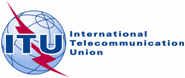 Source:  Revision 1 to Document 5D/TEMP/9Source:  Revision 1 to Document 5D/TEMP/924 July 2012Source:  Revision 1 to Document 5D/TEMP/9Working Party 5DWorking Party 5DLIAISON STATEMENT TO EXTERNAL ORGANIZATIONSInvitation TO input material for development of Working Document toward a Preliminary Draft New Report on 
THE USE OF IMT FOR BROADBAND PPDR APPLICATIONSLIAISON STATEMENT TO EXTERNAL ORGANIZATIONSInvitation TO input material for development of Working Document toward a Preliminary Draft New Report on 
THE USE OF IMT FOR BROADBAND PPDR APPLICATIONSContact:Mr Sergio BUONOMO
Counsellor Working Party 5DE-mail: Sergio.Buonomo@itu.int Radiocommunication Study GroupsRevision 1 to Document 5D/TEMP/4-E20 July 2012English onlyWorking Party 5D
WG General AspectsWorking Party 5D
WG General AspectsDraft Outline of a Working Document toward 
a Preliminary Draft New Report onDraft Outline of a Working Document toward 
a Preliminary Draft New Report onThe Use of International Mobile Telecommunications (IMT) for Broadband Public Protection and Disaster Relief (PPDR) ApplicationsThe Use of International Mobile Telecommunications (IMT) for Broadband Public Protection and Disaster Relief (PPDR) Applications